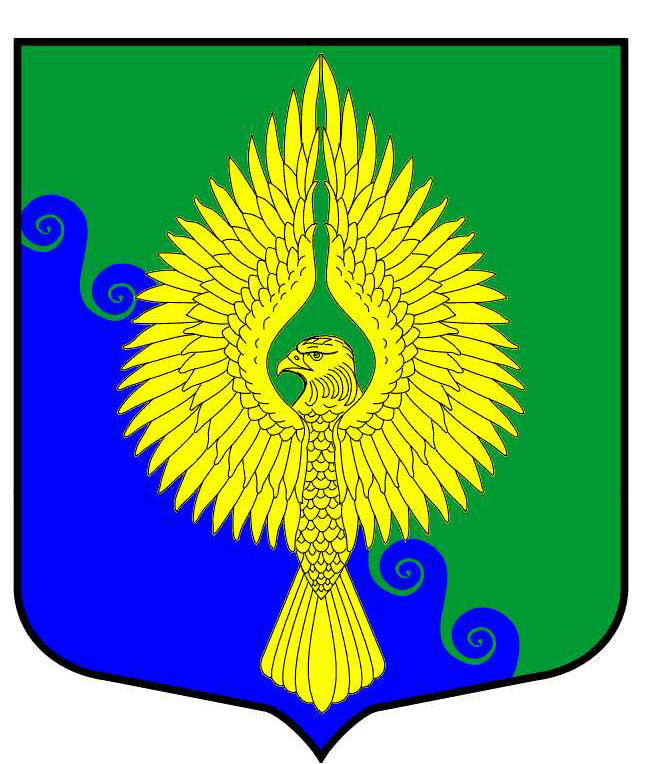 Об утверждении ведомственной целевой  программыпо организации местных и участию в организации и проведении городских праздничных и иных зрелищных мероприятий на 2015 годМестная Администрация постановила:1. Утвердить  ведомственную целевую программу по организации местных и участию в организации и проведении городских праздничных и иных зрелищных мероприятий на 2015 год согласно Приложению № 1.2. Контроль за выполнением постановления остается за Главой Местной Администрации.3. Постановление вступает в силу после принятия..Глава Местной Администрации						      	               С.К.ГревцеваПриложение №1УтвержденаПостановлением  МА  МО МО Юнтоловоот  30.10.2014 года  №  01-18/ 45С изменениямиот  23.12.2014 года  № 01-18/ 67ВЕДОМСТВЕННАЯ ЦЕЛЕВАЯ  ПРОГРАММАпо организации местных и участию в организации и проведении городских праздничных и иных зрелищных мероприятий  на 2015 год1. Паспорт программы1.1. Наименование программы:Ведомственная целевая  программа по организации местных и участию в организации и проведении городских праздничных и иных зрелищных мероприятий  на 2015 год.1.2. Правовые основания для разработки программы:Устав МО МО Юнтолово; Закон Санкт-Петербурга от 23.09.2009 года № 420-79 «Об организации местного самоуправления в Санкт-Петербурге» ст.10, п.2, пп. 4; Закон Санкт-Петербурга «О праздниках и днях памяти в Санкт-Петербурге» № 555-78 от 12.10.2005 года, а также иные правовые акты Санкт-Петербурга в области организации праздничных мероприятий.1.3. Заказчик программы:Заказчиком программы является Местная Администрация муниципального образования МО Юнтолово.1.4.   Исполнитель программы:Местная Администрация муниципального образования МО Юнтолово.1.5.   Срок реализации программы: 2015 год.1.6. Основные цели программы: укрепление института семьи посредством совместного проведения досуга; чествование ветеранов, пожилых людей и инвалидов, проживающих на территории округа в праздничные дни и дни памяти в Санкт-Петербурге, а также поздравление их с юбилейными датами;создание условий для расширения сферы общения с искусством. 1.7.   Ожидаемые конечные результаты реализации программы:Активное участие граждан в массовых праздниках, сохранение российских традиций, расширение сферы общения с искусством, ожидаемое количество участников –  13 050 человек.1.8.   Объем финансирования программы:Общий объем финансирования программы составляет 5 880 000 (пять миллионов восемьсот восемьдесят тысяч рублей). 2. План реализации программы2.1. Перечень мероприятий ведомственной целевой  программы по организации местных и участию в организации и проведении городских праздничных и иных зрелищных мероприятий на 2015 год№п/пНаименование  мероприятийКод бюджетной классификацииВремяпрове-денияСуммафинансирования(тыс.руб.)Ожидаемый результат в натураль-ных показателях (мер./чел.)  1.Поздравление жителей округа с Днем полного освобождения Ленинграда от фашистской  блокады:- изготовление и распространение поздравительных писем в конвертах;- цветочная продукция.96908014500200244290январь - февраль502/12002.Поздравление юбиляров- изготовление и распространение поздравительных писем в конвертах;- цветочная продукция.96908014500200244226I - IV  кв.1001/13003.Поздравление жителей округа с Международным женским днем – 8 марта - театральные билеты,- приглашения,  - цветочная продукция96908014500200244290I  кв.9504/18704.День памяти погибших в радиационных авариях и катастрофах- автобус – трансферт,- цветочная продукция9690801450020024422296908014500200244290IIкв.,IVкв.30202/805.Поздравление жителей округа с Днем Победы- изготовление и распространение праздничных поздравительных писем,-  оформление помещений для проведения торжественных встреч; - цветочная продукция,- мероприятия с вручением подарков,- праздничные чаепития,- тематическое оформление шествия     праздничной колонны9690801450020024422696908014500200244290I-II кв.15505014/20301/1006.Поздравление  с Днем знаний – 1 сентября:- цветочная продукция96908014500200244290III кв.701/307.День памяти начало блокады- цветочная продукция96908014500200244290III кв.201/1008.Поздравление жителей округа с Днем учителя- театральные билеты;- приглашения,  - цветочная продукция96908014500200244290сентябрь октябрь9401/18709.Организация мероприятий для жителей округа в честь Дня памяти жертв политических репрессий96908014500200244290IV кв.501/18010.Поздравление жителей округа с Днем матери:- театральные билеты;- приглашения.96908014500200244290IV кв.9501/187011.Организация и проведение мероприятий, посвященных празднованию Нового года- приобретение и вручение новогодних сладких подарков: детям, оставшимся без попечения родителей; детям-инвалидам; - театральные билеты, приглашения.9690801450020024429096908014500200244290IV кв10010001/6501/1870ИТОГО:588031/13150